Памятка №1Московское управление Следственного комитета РФ и научно-практический центр психического здоровья детей и подростковПамятка "О предупреждении детских суицидов"Что должно насторожитьВ состоянии ребенка: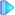 Устойчиво сниженное настроение. Частым спутником суицидального поведения является депрессия. Нередко грустное настроение сопровождается мыслями об отсутствии перспективы, пессимистической трактовкой любого события.Высокий уровень тревоги. Насторожить родителей должны постоянное беспокойство ребенка, его повышенная тревожность, особенно если они сочетаются с нарушениями сна, аппетита.Чувство вины, которое не связано с реальными проступками. Подросток допускает самоуничижительные высказывания, «копается» в себе, обвиняет себя в неудачах, неприятностях, проблемах.В поведении ребенка:Разговоры подростка о самоубийстве, о бессмысленности жизни. Вопросы ребенка родителям «А как бы вы жили, если бы я не родился?», «А как вы будете жить, если меня не будет?» Нередко обсуждение этих вопросов указывает на то, что мысли о смерти занимают ум ребенка.Частые поисковые интернет-запросы на тему смерти и способов ухода из жизни. Если в истории браузера встречаются сайты, связанные с суицидальной тематикой, нельзя исключить, что подросток приступил к планированию суицида.Повышенный интерес к лекарствам, изучение инструкций по применению, аннотаций лекарственных средств, главным образом седативного действия. Приобретение средств, способствующих совершению суицида. Покупка средств увечья, лекарств указывает на подготовку к реализации суицидального замысла.Раздаривание вещей, особенно субъективно значимых для ребенка.СЛЕДУЕТ ПОМНИТЬ!Риск совершения суицидальных действий выше при наличии в характере ребенка таких черт, как импульсивность, несдержанность, склонность к действиям на основе сиюминутных порывов без достаточного продумывания возможных последствий. Значительная часть суицидальных попыток совершается не в результате тщательного планирования, а импульсивно и необдуманно, под влиянием текущего момента.СОВЕТЫ При первых малейших подозрениях на возможность суицида открыто и деликатно поговорите с подростком, выслушайте его без осуждения и постарайтесь с полной ответственностью вникнуть в его проблему.Нередко дети скрывают свои переживания от родителей или находятся в оппозиции к ним, поэтому постарайтесь поговорить с друзьями ребенка, их родителями, учителями в школе, спросите, как ведет себя ваш ребенок в школе, в компании сверстников.СЛЕДУЕТ ПОМНИТЬ!Недооценка серьезности чувств и намерений ребенка может привести к непоправимым последствиям.Безразличное или пренебрежительное отношение к жалобам подростка способно подтолкнуть его на необдуманный шаг.Со стороны взрослых ребенок должен постоянно получать поддержку, особенно в периоды возрастных кризисов и эмоциональных переживаний. Научитесь вовремя распознать тревожные знаки и предотвращать серьезные проблемы, устанавливайте с ребенком отношения, пронизанные заботой и вниманием к его духовной жизни.Открыто обсуждайте с ребенком семейные и внутриличностные проблемы.Помогайте ребенку строить реальные жизненные планы и поддерживайте его в достижении своих жизненных целей.Учите ребенка распознавать источник психологического дискомфорта, преодолевать препятствия и трудности, опираясь на надежду и уверенность. Учите не только советами, но и своим примером.Поощряйте и развивайте в ребенке все хорошее, помогайте ему осознавать его способности.Ни при каких обстоятельствах не используйте физические наказания. В любой ситуации будьте для своего ребенка внимательным слушателем и деликатным советчиком.СЛЕДУЕТ ПОМНИТЬ!Все, что связано с ребенком, имеет большое значение. Атмосфера взаимного доверия является обязательным условием воспитания счастливого человека.Памятка №2Что могут сделать родители, чтобы не допустить попыток суицида:Сохраняйте контакт со своим ребенком. Важно постоянно общаться с подростком, несмотря на растущую в этом возрасте потребность в отделении от родителей. Для этого:Расспрашивайте и говорите с ребенком о его жизни, уважительно относитесь к тому, что кажется ему важным и значимым. Главное при этом делать акцент на мысли «Я – не просто родитель, я – твой друг».Придя домой после работы, не начинайте общение с претензий, даже если ребенок что-то сделал не так. Проявите к нему интерес, обсуждайте его ежедневные дела, задавайте вопросы. Замечание, сделанное с порога, и замечание, сделанное в контексте заинтересованного общения, будут звучать по-разному!Помните, что авторитарный стиль воспитания для подростков неэффективен и даже опасен. Чрезмерные запреты, ограничения свободы и наказания могут спровоцировать у подростка ответную агрессию или аутоагрессию (т.е. агрессию, направленную на себя). В подростковом возрасте предпочтительной формой воспитания является заключение договоренностей. Если запрет необходим, не пожалейте времени на объяснение целесообразности запрета. Если он продолжает протестовать, постарайтесь вместе найти решение, устраивающее и вас, и его.Говорите о перспективах в жизни и будущем. У подростков еще только формируется картина будущего, они видят или совсем отдаленное будущее, либо текущий момент. Узнайте, что ваш ребенок хочет, как он намерен добиваться поставленной цели, помогите ему составить конкретный (и реалистичный) план действий.Говорите с ребенком на серьезные темы: что такое жизнь? В чем смысл жизни? Что такое дружба, любовь, смерть, предательство? Эти темы очень волнуют подростков, они ищут собственное понимание того, что в жизни ценно и важно. Говорите о том, что ценно для вас в жизни. Не бойтесь делиться собственным опытом, собственными размышлениями. Задушевная беседа на равных всегда лучше, чем «чтение лекций», родительские монологи о том, что правильно, а что не правильно. Если избегать разговоров на сложные темы с подростком, он все равно продолжит искать ответы на стороне (например, в интернете), где информация может оказаться не только недостоверной, но и небезопасной.Сделайте все, чтобы ребенок понял: сама по себе жизнь – это та ценность, ради которой стоит жить. Если ценность социального успеха, хороших оценок, карьеры доминирует, то ценность жизни самой по себе, независимо от этих вещей, становится не столь очевидной. Важно научить ребенка получать удовольствие от простых и доступных вещей в жизни: природы, общения с людьми, познания мира, движения. Лучший способ привить любовь к жизни – собственный пример. Ваше позитивное мироощущение обязательно передастся ребенку и поможет ему справляться с неизбежно возникающими трудностями.Дайте понять ребенку, что опыт поражения также важен, как и опыт в достижении успеха. Рассказывайте чаще о том, как вам приходилось преодолевать те или иные трудности. Конструктивно пережитый опыт неудачи делает человека более уверенным в собственных силах и устойчивым. И наоборот: привычка к успехам порою приводит к тому, что человек начинает очень болезненно переживать неизбежные неудачи.Проявите любовь и заботу, разберитесь, что стоит за внешней грубостью ребенка. Подросток делает вид, что вы совсем не нужны ему, он может обесценивать проявления заботы и нежности к нему. Тем не менее, ему очень важны ваша любовь, внимание, забота поддержка. Надо лишь выбрать приемлемые для этого возраста формы их проявления.Не вмешивайте детей в решение супружеских конфликтов. Оберегайте юную, ранимую душу от скверных ругательств и оскорблений.Позволяйте ребенку участвовать в распределении средств семейного бюджета. Уважительно относитесь к его позиции.Содействуйте ребенку в решении разных вопросов: помогите выбрать телепрограмму по интересам, читайте и обсуждайте журналы, статьи из газет, ходите с ним пешком, на лыжах, ездите на дачу, в отпуск.Вовремя обратитесь к специалисту, если поймете, что по каким-то причинам не удалось сохранить контакт с ребенком. В индивидуальной или семейной работе с психологом вы освоите необходимые навыки, которые помогут вам вернуть тепло, доверие и мир в отношениях с ребенком.